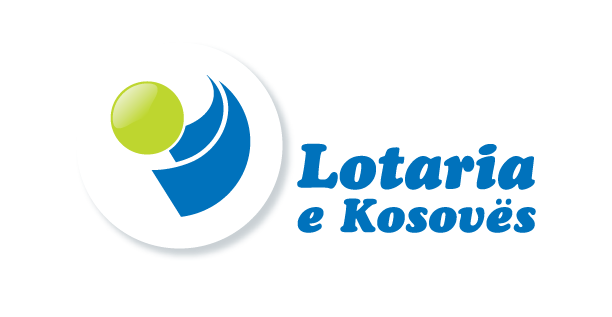                                                              SHPALLJELotaria e Kosovës lëshon me qira lokalin e përshtatshëm për zyrë, me sipërfaqe prej 55.00 m2. Lokali gjendet Prishtinë në lagjën Dardania - Kurrizi, rruga Idriz Gjilani nr. 119 (kati i parë), afër selisë së Lotarisë së Kosovës. Lokali mund të shiqohet çdo ditë pune nga ora 10:00 – 15:00.    Për informata më të hollësishme mund të kontaktoni në tel. 038-553 147 ose 044-294 594. Shpallja mbetet e hapur deri me 25.07.2017.